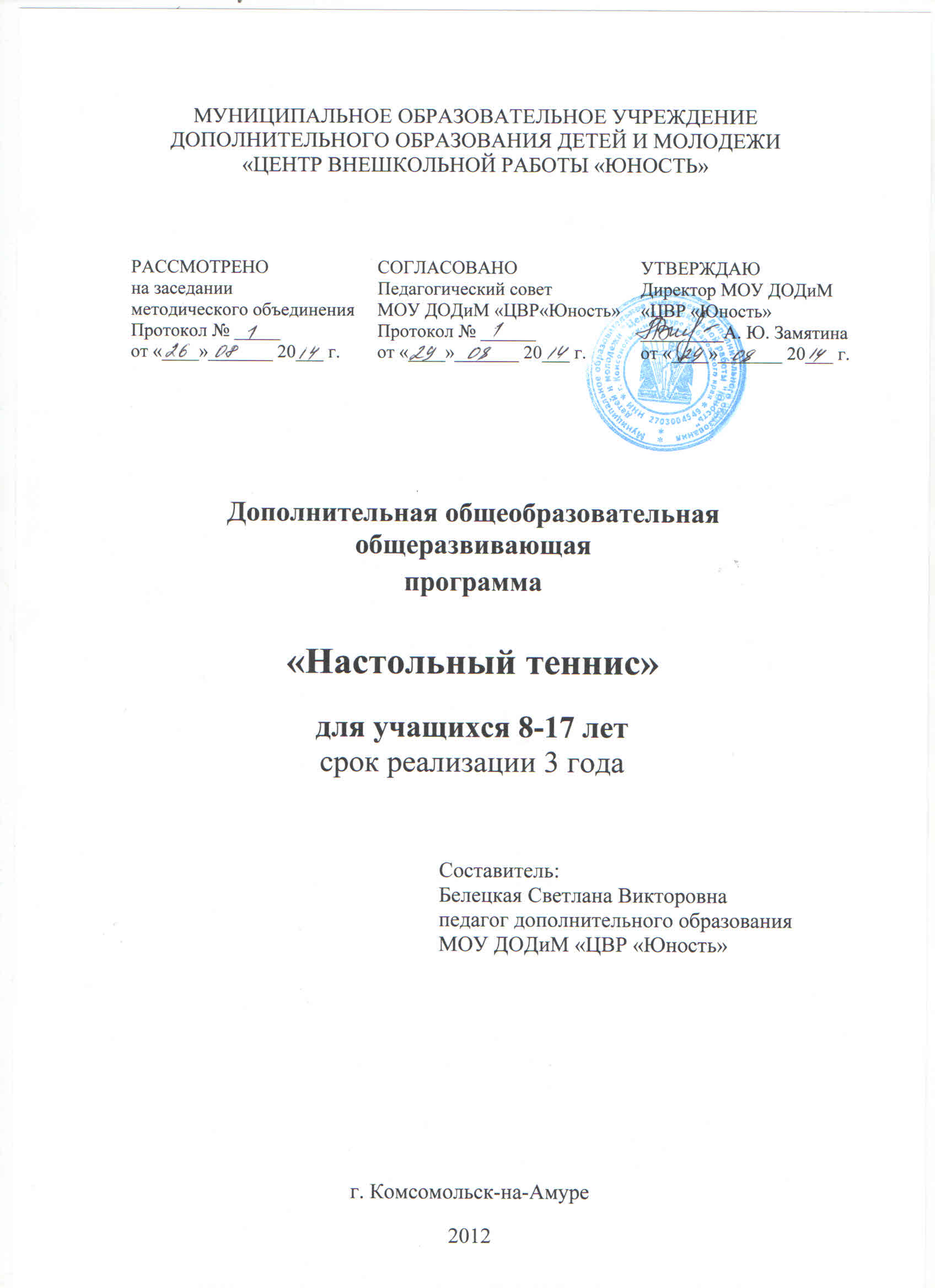 Информационная карта программы1Ведомственная принадлежностьОтдел образования  администрации г. Комсомольска-на-Амуре2Наименование учреждениямуниципальное образовательное учреждение дополнительного образования детей и молодежи «Центр внешкольной работы «Юность» (МОУ ДОДиМ «ЦВР «Юность»)3Дата образования и организационно-правовая формаГод создания – 1988, как 16 подростковых клубов различной кружковой направленности на жилмассивах Центрального округа. На основании Постановления главы администрации города Комсомольска-на-Амуре от 18 декабря 1997 года № 1045 подростковые клубы были объединены в муниципальное образовательное учреждение дополнительного образования «Центр внешкольной работы «Юность» (МОУ ДО «ЦВР «Юность»). В 2009 году учреждение было переименовано в муниципальное образовательное учреждение дополнительного образования детей и молодежи «Центр внешкольной работы «Юность» (МОУ ДОДиМ «ЦВР «Юность»). Муниципальное образовательное учреждение  дополнительного образования детей и молодежи «Центр внешкольной работы «Юность» г. Комсомольска–на–Амуре осуществляет свою деятельность в соответствии  с Законом Российской Федерации  «Об  образовании», типовым положением об образовательном учреждении дополнительного образования детей, Уставом МОУ ДОДиМ «ЦВР «Юность» от  28. 06.2002г. № 27.22. и 895. Конвенцией о правах ребенка, КЗОТ РФ, всеобщей декларацией о правах человека, лицензией на право ведения образовательной деятельности по реализации дополнительных образовательных услуг № 886 от 21.02.2012 года, нормативно-организационной документацией МОУ ДОДиМ «ЦВР «Юность».4Адрес учреждения681035, г.Комсомольск-на-Амуре, ул. Вокзальная, дом 80 корп. 3, тел. 8(4217) 59-52-95.5ФИО  ПДОБелецкая Светлана Викторовна6ОбразованиеВысшее педагогическое7Место работыМОУ ДОДиМ «ЦВР «Юность»8ДолжностьПедагог дополнительного образования9Педагогический стаж19 лет10Контактные телефонырабочий  телефон: 8(4217) 59-52-95  11Полное название образовательной программы Дополнительная общеобразовательная общеразвивающая программа «Настольный теннис»12Направление, специализация программыПрограмма физкультурно-спортивной направленности, предназначена для планирования и организации учебно- тренировочных занятий по настольному теннису на базе учреждения дополнительного образования детей и молодежи. Направленна на:- создание условий для физического образования, воспитания и развития детей и подростков;- формирование знаний, умений и навыков в области физической культуры и спорта, в том числе и настольного тенниса;- подготовку к освоению этапов спортивной подготовки;- отбор и подготовку одаренных детей к поступлению в образовательные организации, реализующие профессиональные образовательные программы в области физической культуры и спорта;- организацию досуга и формирование потребности в поддержании здорового образа жизни.13Модификация программыПрограмма является модифицированной.Составлена на основе типовой программы спортивной подготовки для детей юношеских спортивных школ, школ высшего спортивного мастерства, и является методическим документом, отвечающим современным ФГТ для подготовки спортивного резерва для учащихся ДЮСШ по настольному теннису.В основу программы положены современные научные методические разработки по настольному, применяемые  в практике подготовки высококвалифицированных игроков.14Цель программыСодействие физическому и личностному развитию, разносторонней физической подготовке, укреплению здоровья обучающихся, формированию социально-личностных и коммуникативных компетентностей через систематические занятия настольным теннисом.15Задачи программыОбразовательные:- дать необходимые дополнительные знания в области раздела физической культуры и спорта – «спортивные игры» (настольный теннис);- научить правильно регулировать свою физическую нагрузку;- обучить учащихся технике и тактике настольного тенниса;Развивающие:- способствовать развитию координации движений и основных физических качеств: силы, ловкости, быстроты реакции;- способствовать развитию двигательных способностей посредством игры в настольный теннис;- формировать навыки самостоятельных занятий физическими упражнениями во время игрового досуга.Воспитательные:- способствовать развитию социальной активности учащихся: воспитывать чувство самостоятельности, ответственности;- воспитывать коммуникабельность, коллективизм, взаимопомощь, взаимовыручку, сохраняя свою индивидуальность;- пропаганда здорового образа жизни;- содействие в самоопределении, социальной адаптации;- формирование духовно-нравственных качеств личности, мировоззрения, внутренней культуры личности.16Срок реализации3 года  17Место проведения МОУ ДОДиМ «ЦВР «Юность» 18Возраст участников 8-17 лет19Контингент уч-сяУчащехся школ Центрального и Ленинского округа.20Краткое содержание программыПрограмма «Настольный теннис» основана на взаимосвязи физического воспитания детей, их спортивной подготовки и культуры здорового образа жизни; онареализуется в активных формах образования.Программа рассчитана на детей от 8 до 17 лет.Основной формой обучения теннису является физкультурное занятие.Для оценки изменений физической формы детей каждые полгода воспитанники сдают контрольные нормативы по различным показателям, отражающим их уровень физической подготовленности. Сравнение происходит каждые полгода по нескольким показателям: бег (60 м.), прыжки в длину,  метание  мяча, подтягивание, отжимания и пр.По итогам каждого этапа (одного учебного года) проводится опрос родителей и самих воспитанников о состоянии здоровья, физической выносливости, психологической нагрузке и т.д.Как форма определения результатов проводятся различные соревнования: между учащимися внутри группы, а также обучающиеся имеют возможность принять участие в соревнованиях различного уровня вне секции.21История осуществления реализации программыГруппа настольного тенниса была организована на базе Центра внешкольной работы «Юность» в 1998г. с приходом педагога Белецкой С.В., имеющей 1-й разряд по настольному теннису. В основы программы секции была взята типовая программа подготовки спортсменов детско-юношеских спортивных школ. Настоящая программа скорректирована с учетом современных требований к подготовке спортсменов массовых разрядов, изменений в правилах игры, а также федеральным государственным требованиям к минимуму содержания дополнительных образовательных программ по игровым видам спорта.22Прогнозирование возможных (ожидаемых) позитивных результатов.Основными результатами выполнения программы «Настольный теннис»  являются:укрепление здоровья детей;рост физических и спортивных показателей у каждого воспитанника в течение одного этапа занятий (учебный год);  проявление устойчивого интереса к занятиям спортом и физической культурой; навыки самостоятельных занятий.24Прогнозирование коррекции возможных негативных результатов 1.Создание для обучающихся «ситуации успеха» через введение системы наставничества.2.Учет возрастных и физических особенностей воспитанников при распределении нагрузки во время занятий, организации соревнований.3. Индивидуальный план работы с одаренными детьми4. Социализация подростков, сплочение коллектива воспитанников через систему актуальных для них воспитательных мероприятий